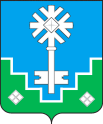 МУНИЦИПАЛЬНОЕ ОБРАЗОВАНИЕ «ГОРОД МИРНЫЙ»МИРНИНСКОГО РАЙОНА РЕСПУБЛИКИ САХА (ЯКУТИЯ)ГОРОДСКОЙ СОВЕТ САХА РЕСПУБЛИКАТЫН МИИРИНЭЙ ОРОЙУОНУН«МИИРИНЭЙ КУОРАТ» МУНИЦИПАЛЬНАЙ ТЭРИЛЛИИ КУОРАТЫН СЭБИЭТЭРЕШЕНИЕБЫhAAРЫЫ24.04.2019                                                                                                             №  IV-20-5О рассмотрении представления прокуратуры Заслушав и обсудив информацию заместителя председателя Мирнинского городского Совета В.А. Белова, председателя Контрольно-счетной палаты МО «Город Мирный» А.С. Ульчугачева, рассмотрев представление Прокуратуры города Мирного об устранении нарушений федерального законодательства от 22.03.2019 № 17-2019, городской  СоветРЕШИЛ:       	1. Удовлетворить требования представления Прокуратуры города Мирного от 22.03.2019 № 17-2019.2. Принять к сведению:2.1. Результаты проведенной Президиумом городского Совета проверки выявленных Прокуратурой города Мирного нарушений федерального законодательства в деятельности Контрольно-счетной палаты МО «Город Мирный» (протокол Президиума городского Совета от 10.04.2019);2.2. План мероприятий по устранению выявленных нарушений федерального законодательства, подготовленный Контрольно-счетной палатой МО «Город Мирный».3. В связи с выявленным по результатам проверки Президиума городского Совета фактом ненадлежащего исполнения председателем Контрольно-счетной палаты МО «Город Мирный» Ульчугачевым А.С. возложенных на него трудовых обязанностей (подп. «а», «р» и «ц» п. 2.4 срочного трудового договора от 14.03.2017 №193), на основании п. 5.1 срочного трудового договора от 14.03.2017 №193, ст. 192, 193 Трудового кодекса РФ, а также с учетом объяснительной от 12.04.2019, применить к председателю Контрольно-счетной палаты МО «Город Мирный» Ульчугачеву А.С. дисциплинарное взыскание в виде замечания.      	4. И.о. председателя городского Совета Медовой Ю.Б. обеспечить: 	4.1. Ознакомление председателя Контрольно-счетной палаты МО «Город Мирный» Ульчугачева А.С. с настоящим решением под роспись в течение трех рабочих дней с даты вступления решения в силу;	4.2. Направление в адрес прокуратуры города Мирного ответа на представление от 22.03.2019 № 17-2019 в письменном виде.    	5. Настоящее решение вступает в силу с момента его принятия.	6. Опубликовать настоящее решение в порядке, установленном Уставом  муниципального образования «Город Мирный».	7. Контроль исполнения настоящего решения возложить на и.о. председателя городского Совета Мёдову Ю.Б.И.о. председателя городского Совета                                                     Ю.Б. Мёдова